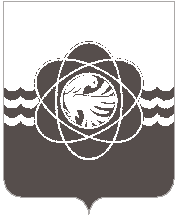 П О С Т А Н О В Л Е Н И Еот 21.05.2024 № 512В соответствии со ст. 42.10 Федерального закона от 24.07.2007 № 221-ФЗ                        «О кадастровой деятельности» и постановлением Администрации Смоленской области             от 15.05.2015 № 292 «Об утверждении Типового регламента работы согласительной комиссии по вопросу согласования местоположения границ земельных участков при выполнении комплексных кадастровых работ», в целях выполнения комплексных кадастровых работАдминистрация муниципального образования «город Десногорск» Смоленской области постановляет:1. Создать согласительную комиссию по согласованию местоположения границ земельных участков при выполнении комплексных кадастровых работ на территории муниципального образования «город Десногорск» Смоленской области в 2024 году (далее – согласительная комиссия).2. Утвердить прилагаемый состав согласительной комиссии.3. Утвердить прилагаемый Регламент работы согласительной комиссии.4. Отделу информационных технологий и связи с общественностью Администрация муниципального образования  «город Десногорск» Смоленской области (Е.С. Любименко) разместить настоящее постановление на официальном сайте Администрации муниципального образования «город Десногорск» Смоленской области в информационно-телекоммуникационной сети «Интернет».5. Контроль за исполнением настоящего постановления возложить на председателя Комитета имущественных и земельных отношений Администрации муниципального образования «город Десногорск» Смоленской области Т.Н. Зайцеву.Глава муниципального образования«город Десногорск» Смоленской области                                         А.А. ТерлецкийУТВЕРЖДЁНпостановлением Администрации муниципального образования «город Десногорск» Смоленской области от 21.05.2024  № 512СОСТАВ согласительной комиссии по согласованию местоположения границ земельных участков при выполнении комплексных кадастровых работ на территории муниципального образования «город Десногорск» Смоленской области в 2024 годуУТВЕРЖДЁНпостановлением Администрации муниципального образования «город Десногорск» Смоленской области от 21.05.2024 № 512Регламент работы согласительной комиссии по согласованию местоположения границ земельных участков при выполнении комплексных кадастровых работ на территории муниципального образования «город Десногорск» Смоленской области в 2024 годуОбщие положения1.1. Настоящий регламент устанавливает общие правила работы согласительной комиссии по согласованию местоположения границ земельных участков при выполнении комплексных кадастровых работ на территории муниципального образования «город Десногорск» Смоленской области в 2024 году (далее – согласительная комиссия), образованной в соответствии со статьей 42.10 Федерального закона от 24.07.2007 № 221-ФЗ «О кадастровой деятельности» (далее – Федеральный закон № 221-ФЗ) в целях согласования местоположения границ земельных участков при выполнении комплексных кадастровых работ, в результате которых обеспечивается подготовка документов, содержащих необходимые для осуществления государственного кадастрового учета недвижимого имущества сведения о недвижимом имуществе (далее - кадастровые работы), на территории муниципального образования «город Десногорск» Смоленской области.1.2. Согласительная комиссия формируется в течение двадцати рабочих дней со дня заключения контракта на выполнение комплексных кадастровых работ или со дня получения извещения о начале выполнения комплексных кадастровых работ в случае финансирования выполнения таких работ за счет внебюджетных средств органом местного самоуправления городского округа или поселения Смоленской области, на территориях которых выполняются комплексные кадастровые работы, либо органом местного самоуправления муниципального района Смоленской области, если объекты комплексных кадастровых работ расположены на межселенной территории.1.3. Состав согласительной комиссии формируется с учетом положений частей 2 и 3 статьи 42.10 Федерального закона № 221-ФЗ и состоит из председателя, заместителя председателя, секретаря и иных членов согласительной комиссии.Организация работы согласительной комиссии2.1. Работу согласительной комиссии организует ее председатель. При отсутствии председателя согласительной комиссии его обязанности исполняет заместитель председателя согласительной комиссии.2.2. Секретарь согласительной комиссии уведомляет членов согласительной комиссии о времени и месте проведения заседания согласительной комиссии, ведет делопроизводство и обеспечивает хранение документов согласительной комиссии.2.3. В целях Согласования местоположения границ земельных участков, являющихся объектами комплексных кадастровых работ и расположенных в границах территории выполнения этих работ, согласительная комиссия проводит заседание, на которое в установленном пунктом 2.7 настоящего раздела порядке приглашаются исполнитель комплексных кадастровых работ и лица, обладающие смежными земельными участками на праве:собственности (за исключением случаев, если такие смежные земельные участки, находящиеся в государственной или муниципальной собственности, предоставлены гражданам в пожизненное наследуемое владение, постоянное (бессрочное) пользование либо юридическим лицам, не являющимся государственными или муниципальными учреждениями либо казенными предприятиями, в постоянное (бессрочное) пользование);пожизненного наследуемого владения;постоянного (бессрочного) пользования (за исключением случаев, если такие смежные земельные участки предоставлены государственным или муниципальным учреждениям, казенным предприятиям, органам государственной власти или органам местного самоуправления в постоянное (бессрочное) пользование);аренды (если такие смежные земельные участки находятся в государственной или муниципальной собственности и соответствующий договор аренды заключен на срок более чем пять лет).2.4. Согласительная комиссия собирается по мере необходимости. 2.5. Заседание согласительной комиссии считается правомочным, если на нем присутствует более половины его членов.2.6. Согласительная комиссия принимает решения по рассматриваемым вопросам открытым голосованием большинством голосов от числа присутствующих на заседании членов согласительной комиссии.2.7.  Заседание согласительной комиссии проводится не ранее чем через пятнадцать рабочих дней со дня опубликования, размещения и направления заказчиком комплексных кадастровых работ в случае, если выполнение комплексных кадастровых работ финансируется за счет бюджетных средств, или органом, уполномоченным на утверждение карты-плана территории, в случае, если выполнение комплексных кадастровых работ финансируется за счет внебюджетных средств, извещения о проведении заседания согласительной комиссии, содержащего в том числе уведомление о завершении подготовки проекта карты-плана территории, способами, установленными статьей 42.7 Федерального закона для опубликования, размещения и направления извещения о начале выполнения комплексных кадастровых работ.2.8. Согласительная комиссия обеспечивает ознакомление любых лиц с проектом карты-плана территории, в том числе в форме документа на бумажном носителе, по их письменному заявлению.2.9. На заседании согласительной комиссии представляется проект карты-плана территории, разъясняются результаты выполнения комплексных кадастровых работ, порядок согласования местоположения границ земельных участков и регламент работы согласительной комиссии.2.10. При выполнении комплексных кадастровых работ согласование местоположения границ проводится в отношении земельных участков, местоположение границ которых подлежит обязательному согласованию в соответствии с Федеральным законом № 221-ФЗ.2.11. Возражения лиц, обладающих смежными земельными участками, указанных в пункте 2.3 настоящего раздела (далее - заинтересованные лица), относительно местоположения границ земельных участков, кадастровые сведения о которых не соответствуют установленным на основании Федерального закона требованиям к описанию местоположения границ земельных участков, границ земельных участков, занятых зданиями или сооружениями, площадями, улицами, проездами, скверами, бульварами и другими объектами общего пользования, образование которых предусмотрено утвержденным в установленном законодательством о градостроительной деятельности порядке проектом межевания территории, могут быть представлены в письменной форме в согласительную комиссию в период со дня опубликования извещения о проведении заседания согласительной комиссии до дня проведения данного заседания, а также в течение тридцати пяти календарных дней со дня проведения первого заседания согласительной комиссии.2.12. Возражения относительно местоположения границ земельного участка должны содержать сведения о лице, направившем данные возражения, в том числе фамилию, имя и (при наличии) отчество, а также адрес правообладателя и (или) адрес электронной почты правообладателя, реквизиты документа, удостоверяющего его личность, обоснование причин его несогласия с местоположением границ земельного участка, кадастровый номер земельного участка (при наличии) или обозначение образуемого земельного участка в соответствии с проектом карты - плана территории. К указанным возражениям должны быть приложены копии документов, подтверждающих право лица, направившего данные возражения, на такой земельный участок, или иные документы, устанавливающие или удостоверяющие права на такой земельный участок, а также документы, определяющие или определявшие местоположение границ при образовании такого земельного участка (при наличии).2.13. Акты согласования местоположения границ при выполнении комплексных кадастровых работ и заключения согласительной комиссии о результатах рассмотрения возражений заинтересованных лиц относительно местоположения границ земельных участков, в том числе о нецелесообразности изменения проекта карты - плана территории в случае необоснованности таких возражений или о необходимости изменения исполнителем комплексных кадастровых работ карты-плана территории в соответствии с такими возражениями, оформляются согласительной комиссией в форме документов на бумажном носителе, которые хранятся органом, сформировавшим согласительную комиссию.2.14. При согласовании местоположения границ или частей границ земельного участка в рамках выполнения комплексных кадастровых работ местоположение таких границ или их частей считается:согласованным, если возражения относительно местоположения границ или частей границ земельного участка не представлены заинтересованными лицами, а также в случае, если местоположение таких границ или частей границ установлено на основании вступившего в законную силу судебного акта, в том числе в связи с рассмотрением земельного спора о местоположении границ земельного участка;спорным, если возражения относительно местоположения границ или частей границ земельного участка представлены заинтересованными лицами, за исключением случаев, если земельный спор о местоположении границ земельного участка был разрешен в судебном порядке.2.15. По результатам работы согласительной комиссии составляются протокол заседания согласительной комиссии по форме и содержанию, утвержденным федеральным органом исполнительной власти, уполномоченным на осуществление функций по нормативно-правовому регулированию в сфере кадастровой деятельности, деятельности саморегулируемых организаций кадастровых инженеров, национального объединения саморегулируемых организаций кадастровых инженеров, а также заключение согласительной комиссии о результатах рассмотрения возражений относительно местоположения границ земельных участков.2.16. В течение двадцати рабочих дней со дня истечения срока представления предусмотренных пунктом 2.11 настоящего раздела возражений согласительная комиссия направляет в орган, уполномоченный на утверждение карты-плана территории, для утверждения оформленный исполнителем комплексных кадастровых работ проект карты-плана территории в окончательной редакции и необходимые для его утверждения материалы заседания согласительной комиссии.О создании согласительной комиссии по согласованию местоположения границ земельных участков при выполнении комплексных кадастровых работ на территории муниципального образования «город Десногорск» Смоленской области в 2024 годуТерлецкий Анатолий Александрович - Глава муниципального образования «город Десногорск» Смоленской области, председатель комиссии; Зайцева Татьяна Николаевна- председатель Комитета имущественных и земельных отношений Администрации муниципального образования «город Десногорск» Смоленской области, заместитель председателя комиссии;Дубовицкая Екатерина Евгеньевна- главный специалист сектора управления земельными ресурсами Комитета имущественных и земельных отношений Администрации муниципального образования «город Десногорск» Смоленской области, секретарь комиссииЧлены комиссии:Члены комиссии:Абсалямова Елена Петровна- руководитель территориального управления Ассоциации саморегулируемой организации «Балтийское объединение кадастровых инженеров», членом которой является кадастровый инженер                   (по согласованию)Булыкина Ольга Владимировна- начальник отдела управления федеральным имуществом и взаимодействия с органами государственной власти и местного самоуправления в Смоленской области;Иванова Наталья Вячеславовна- начальник отдела регулирования земельных отношений департамента земельных отношений Министерства имущественных и земельных отношений Смоленской области  (по согласованию);Кокурина Марина Васильевна- главный специалист – главный архитектор Администрации муниципального образования «город Десногорск» Смоленской области;Сычева Оксана Валерьевна- заместитель начальника Рославльского межмуниципального отдела Управления Федеральной службы государственной регистрации, кадастра и картографии по Смоленской области                   (по согласованию);Федоренков Алексей Витальевич- Заместитель Главы муниципального образования – председатель Комитета по городскому хозяйству и промышленному комплексу Администрации муниципального образования «город Десногорск» Смоленской области.